NEENAČBE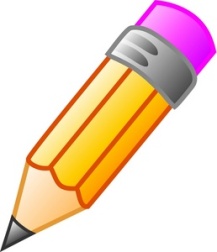 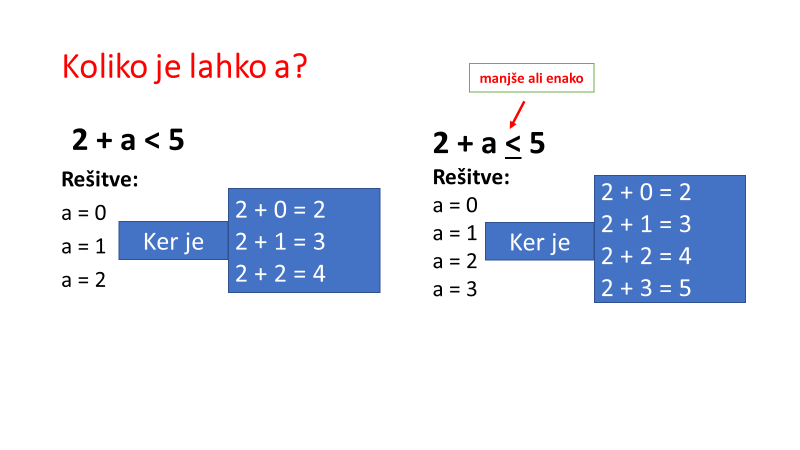 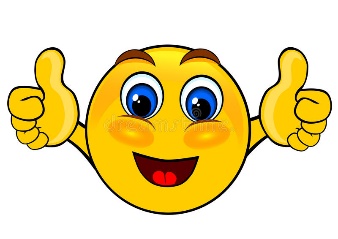 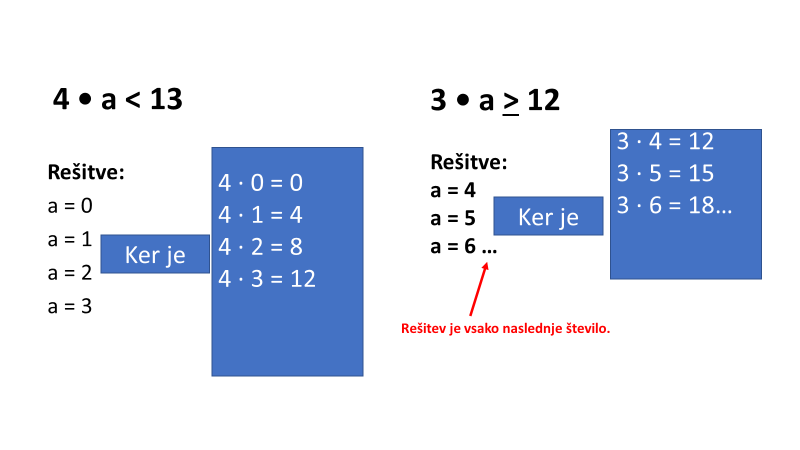 